Тема « Механическое движение в решении практических задач» Цели :Формирование представлений о единстве школьных дисциплин  в понимании    целостности окружающего  мира;формирование умений  применять математические модели  к решению задач по физике.  Задачи:Повторить взаимосвязь таких физических величин как скорость, время, путь;Повторить единицы  измерения этих величин;Закрепить навык  решения физических задач с данными величинами.План урока:Организационный момент.Актуализация имеющих знаний.Решение задач.Подведение итогов, рефлексия.Ход урока:Организационный момент.«Слеп физик без математики». (М.В. Ломоносов) СЛАЙД  1Учитель математики: Сегодня у нас необычный урок,  на котором вы проследите  взаимосвязь двух великих наук: физики и математики. Вы увидите, что эти науки не существуют  сами по себе, а находятся в тесном контакте друг с другом. Вы  убедитесь, что знания, полученные на уроках физики, применяются  на уроках математики, а знания, полученные на уроках математики, используются  на уроках физики.Учитель физики: Ребята, а как вы считаете, чем мы будем заниматься сегодня на уроке.   На экране вы видите ключевые слова, попробуйте составить из них цель нашего урока. (СЛАЙД 2)«  Научиться  рассчитывать  характеристики механического движения  математическими, физическими и графическими способами»Актуализация знаний.Учитель математики: У вас на столах есть оценочные листы, которые вы сдадите в конце урока. Подпишите их, записав  дату, класс и укажите название группы ( математики, физики или графики). И для того чтобы  приступить к нашему уроку вспомним ранее изученный материал.Учитель математики: При решении задач нам очень часто приходится  переводить  одну единицу измерения в другую, давайте вспомним  (СЛАЙД 3,4)Учитель физики: какие виды скоростей вы знаете в зависимости от видов движения? (равномерное движение и неравномерное движение) Все верно постоянная и средняя скорости. В связи с этим вопрос как рассчитать постоянную скорость и среднюю скорость? СЛАЙД 5Учитель математики: У вас на столах есть лист с заданием № 1.Возьмите его, вам необходимо дополнить определение, на работу 2минуты.( Дети выполняют задание) СЛАЙД 6  1.  Линия вдоль которой движется тело… (траектория)2.Длина траектории по которой двигалось тело в течении какого то промежутка времени, называется…(путь) 3.Физическая величина, основной единицей которой является секунда- это (время) 4.Физическая величина характеризующая быстроту движения тела – это (скорость) 5.Изменения положения тела с течением времени относительно другого тела называется (механическое движение)Давайте проверим. Возьмите оценочный лист и поставьте полученный бал за выполненное задание ( правильный ответ-1 бал).Учитель физики: Задание №2 Найди соответствие.        СЛАЙД 7                                Проверим, в оценочный лист ставим  количество  правильно выполненных заданий ( 1ответ-1 бал). Учитель математики: Задание №3  Переведи единицы измерения (СЛАЙД 8)Проверим, в оценочный лист ставим  количество  правильно выполненных заданий ( 1ответ-1 бал).Задание №4 Просмотр фрагмента мультфильма « Маша и медведь»Учитель физики: Ребята, какой вопрос можно задать по данному фрагменту мультфильма, не забывая о цели нашего урока. ( Научиться  рассчитывать  характеристики  механического движения математическими, физическими и графическими методами). Молодцы, мы предлагаем вам найти, с какой средней скоростью  бегала Маша по лесу в поисках своих друзей. Тексты задач у вас лежат на столах вместе с инструкциями к выполнению данного задания. Каждая группа решает задачу со своей точки зрения. Математики-как на  уроке математики, физики –как на уроках физики, графики-графическим способом. Решение необходимо оформить на листах крупным шрифтом. Также вам необходимо выбрать выступающего, который озвучит решение задачи вашим способом. ( Работают в группах в течении 10 минут, решают задачу)         Задача для математиков. С какой средней скоростью перемещалась Маша по лесу, если сначала пробежав 120 м за 10 минут до дома медведя и никого не найдя, добежала к волкам за 5 минут со скоростью 2 м/с. Через некоторое время вернулась домой, преодолев еще 0,72 км за 25 минут?      Задача для физиков. С какой средней скоростью перемещалась Маша по лесу, если сначала пробежав 120 м за 10 минут до дома медведя, никого не найдя, добежала к волкам за 5 минут, преодолев 0,6 км. Вновь никого не увидев, вернулась домой, преодолев еще 0,72 км за 5/12 часа?Задача для графиков. С какой средней скоростью Маша перемещалась по лесу, если сначала добежав до дома медведя и никого не найдя, сбегала к волкам , снова никого не найдя, вернулась домой ?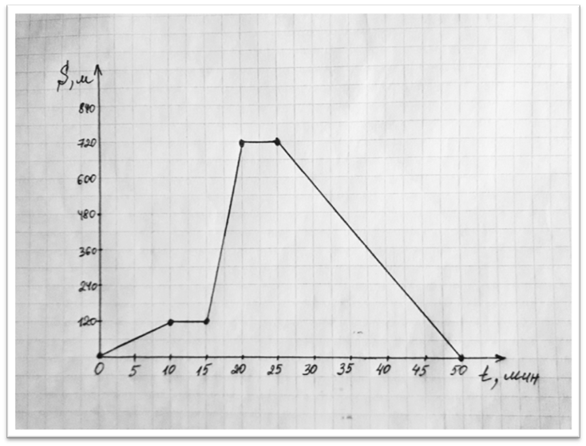 В оценочный лист ставим баллы по мнению других групп (1-2 бала)Решение задачУчитель математики: просчитайте общее количество балов и поставьте себе оценку и сдайте оценочные листы.Учитель физики: Мы познакомились  с тремя способами решения одной задачи  математическим, физическим и графическим.  На примере 1 задачи  мы показали применение этих способов.Рефлексия. Учитель математики: Предлагаем вам оценить вашу деятельность на уроке согласно поставленной цели. Подойдите к столу, возьмите стикер нужного вам цвета и прикрепите его к вашему ответу.Зеленый : Я все понялЖелтый :  Понял, но не могу объяснитьРозовый : Остались вопросы.Учитель физики: Спасибо. Домашнее задание, решите задачу так же тремя способами. Задача: Заяц, убегая от Волка, пробежал до остановки 400 м за 20 секунд, затем проехал 500 м на троллейбусе со средней скоростью 36 км/ч. Какова средняя скорость Зайца на всем участке?Учитель математики: Спасибо за урок. До свидания.VминVкм/чtмtм/сSСSкмВ метрах:2 м 50 см4 км 30 мВ минутах:3 ч 10 мин540 сВ м/с :72 